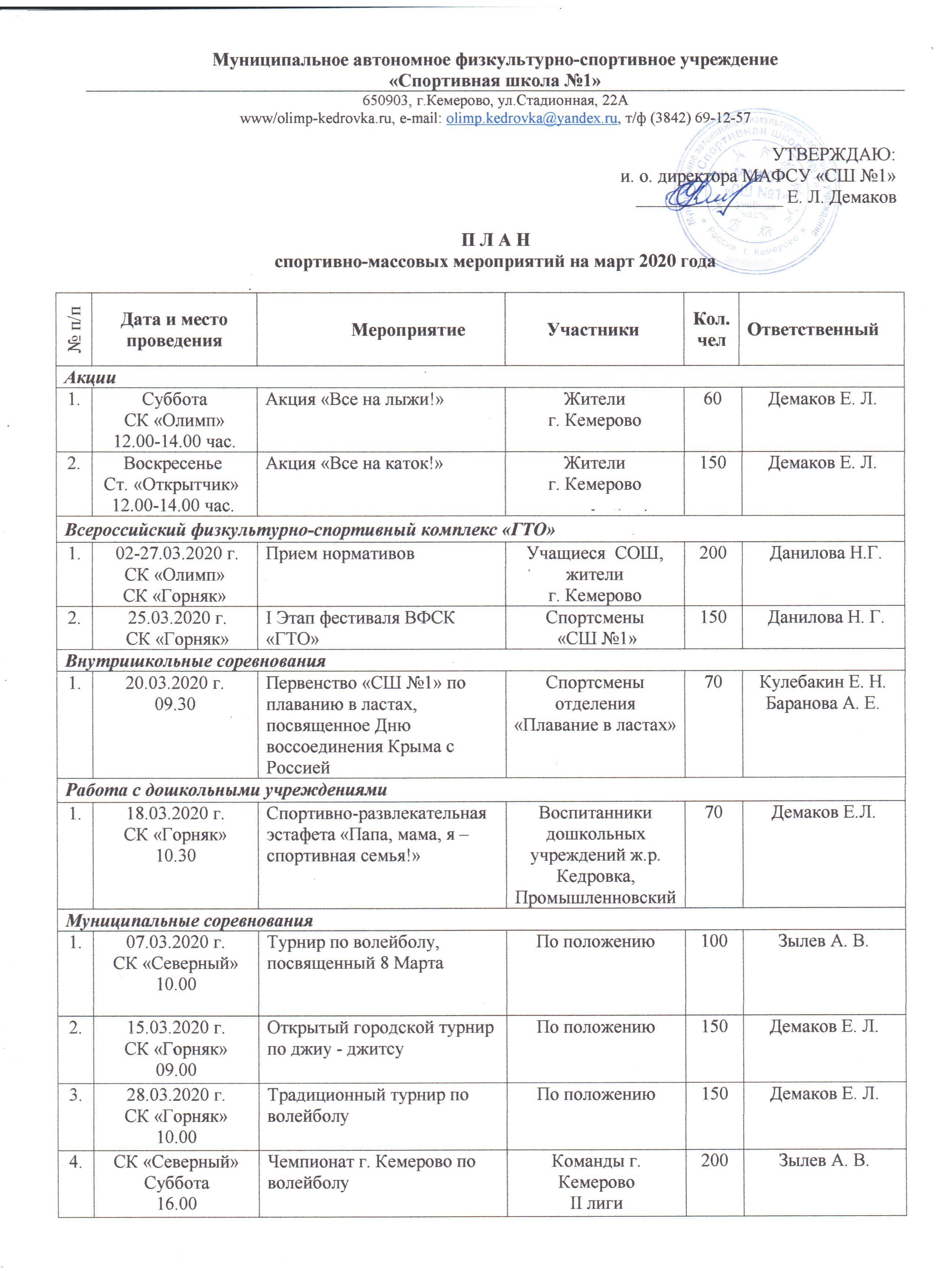 5.СК «Северный» Суббота 12.30Воскресенье 13.30СК «Северный» Суббота 12.30Воскресенье 13.30Чемпионат г.Кемерово по волейболу Команды г. Кемероволюбительской лиги200Зылев А. В.Региональные соревнованияРегиональные соревнованияРегиональные соревнованияРегиональные соревнованияРегиональные соревнованияРегиональные соревнованияРегиональные соревнования1.29.02.-01.03.2020г.СК «Горняк»10.00 29.02.-01.03.2020г.СК «Горняк»10.00 Областные соревнования по универсальному боюПо положению200Демаков Е. Л.2.21-23.03.2020 г.СК «Горняк»11.0021-23.03.2020 г.СК «Горняк»11.00Первенство Кемеровской области по грепплингуПо положению150Демаков Е. Л.Участие Участие Участие Участие Участие Участие Участие Муниципальные соревнованияМуниципальные соревнованияМуниципальные соревнованияМуниципальные соревнованияМуниципальные соревнованияМуниципальные соревнованияМуниципальные соревнования1.1.01.03.2020 г.г.Кемерово1 этап Кубка г.Кемерово «Юниор» по плаваниюСпортсмены отделения «Плавание»60Дмитриев Д. М.Корнишина Н. А.2.2.07.03.2020 г.г.КемеровоЧемпионат и первенство города  по фитнес - аэробикеСпортсмены отделения «Фитнес-аэробика»30Фоляк Е. В.3.3.22.03.2020 г.г. КемеровоОткрытое юношеское первенство г. Кемерово по лыжным гонкам «Весенняя капель»Спортсмены отделения «Лыжные гонки»15Северьянов К. Е.Мерзляков Д. Г.4.4.28.03.2020 г.г. КемеровоТрадиционный турнир по волейболуСпортсмены отделения«Волейбол»24Голенков Д. В.Межрегиональные соревнованияМежрегиональные соревнованияМежрегиональные соревнованияМежрегиональные соревнованияМежрегиональные соревнованияМежрегиональные соревнованияМежрегиональные соревнования1.1.13-19.03.2020 г.г. КемеровоОткрытые межрегиональные соревнования Иркутской области, Красноярского края, Кемеровской области, Республики Хакасия по лыжным гонкамСпортсмены отделения «Лыжные гонки»12Северьянов К. Е.Мерзляков Д. Г.Командирование на соревнованияКомандирование на соревнованияКомандирование на соревнованияКомандирование на соревнованияКомандирование на соревнованияКомандирование на соревнованияКомандирование на соревнованияМуниципальные соревнованияМуниципальные соревнованияМуниципальные соревнованияМуниципальные соревнованияМуниципальные соревнованияМуниципальные соревнованияМуниципальные соревнования1.20.03.2020 г.г. Анжеро - Судженск20.03.2020 г.г. Анжеро - СудженскОткрытое первенство г. Анжеро – Судженск по вольной борьбеСпортсмены отделения «Вольная борьба»10Петров С. А.Региональные соревнованияРегиональные соревнованияРегиональные соревнованияРегиональные соревнованияРегиональные соревнованияРегиональные соревнованияРегиональные соревнования1.07.03.2020 г.пгт. Зеленогорский07.03.2020 г.пгт. ЗеленогорскийОткрытое личное первенство Кемеровской области по лыжным гонкам на призы Главы Крапивинского муниципального округаСпортсмены отделения «Лыжные гонки»15Северьянов К. Е.Мерзляков Д. Г.2.13-16.03.2020 г.г. Междуреченск13-16.03.2020 г.г. МеждуреченскОбластные соревнования по пауэрлифтинг (троеборье)Спортсмены отделения «Пауэрлифтинг»5Степаненко А. А.3.15-17.03.2020 г.г. Новокузнецк15-17.03.2020 г.г. НовокузнецкОбластные соревнования по плаванию «Веселый дельфин»Спортсмены отделения «Плавание»10Корнишина Н. А.4.27-29.03.2020 г.г. Междуреченск27-29.03.2020 г.г. МеждуреченскОткрытые областные соревнования по лыжным гонкам «ЮГУС ТУР»Спортсмены отделения «Лыжные гонки»10Северьянов К. Е.Мерзляков Д. Г.Межрегиональные соревнованияМежрегиональные соревнованияМежрегиональные соревнованияМежрегиональные соревнованияМежрегиональные соревнованияМежрегиональные соревнованияМежрегиональные соревнования1.19-21.03.2020 г.г. Красноярск19-21.03.2020 г.г. КрасноярскЧемпионат и первенство СФО по фитнес - аэробикеСпортсмены отделения «Фитнес - аэробика»20 челФоляк Е. В.2.27-30.03.2020 г.г. Ленинск - Кузнецкий27-30.03.2020 г.г. Ленинск - КузнецкийЗональные соревнования Сибирского и Дальневосточного ФО по пауэрлифтингуСпортсмены отделения «Пауэрлифтинг»3Степаненко А. А.Федеральные соревнованияФедеральные соревнованияФедеральные соревнованияФедеральные соревнованияФедеральные соревнованияФедеральные соревнованияФедеральные соревнования1.03-07.03.2020 г.г. Абакан03-07.03.2020 г.г. АбаканВсероссийские соревнования по плаванию  Кубок Сибири Спортсмены отделения «Плавание»4Корнишина Н. А.2.11-14.03.2020 г.г. Новосибирск11-14.03.2020 г.г. НовосибирскКубок России по плаваниюСпортсмены отделения «Плавание»4Корнишина Н. А.3.20-21.03.2020 г.г. Белово20-21.03.2020 г.г. БеловоВсероссийский турнир по вольной борьбе  Героя Советского Союза М.А. Макарова г. БеловоСпортсмены отделения «Вольная борьба»2Петров С. А.4.26-30.03.2020 г.г. Тамбов26-30.03.2020 г.г. ТамбовВсероссийские соревнования по жиму среди студентов (РССС), Первенство ФПР по жиму классическому среди  студентов Спортсмены отделения «Пауэрлифтинг»1Степаненко А. А.